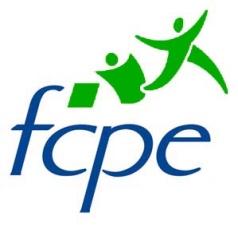 Madame, Monsieur, chers parents.Vous êtes appelés à élire les représentants des parents d’élèves au conseil d’école.VOTER, C’EST IMPORTANTPour assurer la présence des parents à l’école, et auprès des différentes instances : Conseil d’école…, Mairie, Inspection de l’Education nationale…      Pour donner son avis sur la vie de l’école dans l’intérêt des élèves :     Projet pédagogique, restauration scolaire, règlement intérieur, organisation des rythmes scolaires...Les deux parents votent, qu’ils vivent en couple ou non. Chaque voix compte !La FCPE présente ses candidats à vos suffrages et vous invite à voter nombreux pour eux.Depuis plus de 60 ans, la FCPE, première association de parents d’élèves, se bat pour :  Une réelle gratuité scolaire   La défense de la laïcité   L’égalité des chances   La réussite scolaire de chaque enfant.Cette rentrée scolaire montre que nous devons rester vigilants, en effet :L’école maternelle est remise en question ; L’école n’est pas une garderie !Difficultés croissantes à scolariser les enfants de trois ans et quasi-impossibilité de                      Scolariser les enfants de moins de trois ans malgré la loi.Les moyens de remplacement sont insuffisants, dans l’impossibilité de remplacement les seuils des effectifs par classes sont remis en cause (ZEP et hors ZEP) : classes surchargées ;Le nombre d’adulte diminue dans les écoles (AVS, ATSEM) ;La suppression du samedi matin entraîne de facto la semaine de quatre jours pour les enfants avec plus d’école après l’école pour les élèves en difficulté ;Démantèlement des Réseaux d'Aides Spécialisées aux Elèves en Difficulté (RASED).La FCPE défend : l’Ecole publique elle doit être l’Ecole de la réussite pour tous.La FCPE agit pour que le service public et laïc assure à chaque élève, tout au long de sa scolarité, par les savoirs acquis à l’école, les moyens de son émancipation. Priorité à l’Ecole publique !Vous qui partagez ces objectifs,Affirmez vos exigences en votant pour les candidats présentés par la FCPE.Votez sans signes distinctifs, ni ratures, ni panachages. Mettez un seul bulletin de vote par enveloppe.Vous pouvez voter par correspondance dès réception du matériel.ELECTIONS DES REPRESENTANTSDES PARENTS D’ELEVES Pour que la voix des parents soit entendue :VOTONS !  LES DEUX PARENTS VOTENT Même séparés et quelle que soit leur nationalité chaque parent vote séparément-----------  Où ET COMMENT VOTER ?  --------A)  Au Bureau de vote DANS L’ECOLE de l’enfantPour voter, il suffit d’aller à l’école où est inscrit votre enfant aux heures d’ouverture du bureau de vote le ….. Octobre 2015 de  ……… à ………..B)  PAR  CORRESPONDANCE1)  Mettre le bulletin choisi dans la première (petite) enveloppe et la fermer.                              1ère enveloppeATTENTION : écrire sur le bulletin ou  sur l’enveloppe = vote nul2) Mettre la première enveloppe dans la seconde et la cacheter                                                                    1ère enveloppe                                     2ième enveloppeEnvoyez la 2ième enveloppe par la poste ou confiez-la à votre enfant qui la remettra au directeur d’école. Tout vote parvenu ou remis après la fin du scrutin sera déclaré nul.